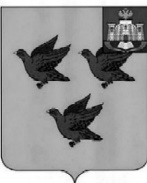 РОССИЙСКАЯ ФЕДЕРАЦИЯОРЛОВСКАЯ ОБЛАСТЬ АДМИНИСТРАЦИЯ ГОРОДА ЛИВНЫПОСТАНОВЛЕНИЕ25 октября    .                                                                                           № 147               г. ЛивныО внесении изменений в постановление администрациигорода Ливны  от 31 октября 2013 года №75 «Об утверждении муниципальной программы «Молодежь города ЛивныОрловской области на 2014-2018 годы»В соответствии с постановлением Правительства Орловской области от 30 августа 2016 года №338 «О внесении изменения  в постановление правительства Орловской области от 26 декабря 201 года № 426 «Об утверждении государственной программы Орловской области «Стимулировании социального жилищного строительства в Орловской области» в подпрограмму «Обеспечение жильем молодых семей» администрация города Ливны  п о с т а н о в л я е т:1. Внести в приложение 3 к подпрограмме ««Обеспечение жильем молодых семей нам 2014-2018 годы» муниципальной программы «Молодежь города Ливны Орловской области на 2014-2018 годы», утвержденной постановлением администрации города от 31 октября 2013 года №75 « Об утверждении муниципальной программы «Молодежь города Ливны Орловской области на 2014-2018 годы» следующие изменения:    1) в разделе I:         а) в пункте 1:             - слова «на приобретение жилья или строительство индивидуального жилого дома» заменить словами «на приобретение жилого помещения или создание объекта жилищного строительства»;          подпункт «ж» изложить в следующей редакции:ж) «на погашение основной суммы долга и уплату процентов по жилищным кредитам, в том числе ипотечным, или жилищным займам на приобретение жилого помещения или строительство индивидуального жилого дома, за исключением иных процентов, штрафов, комиссий и пеней за просрочку исполнения обязательств по этим кредитам или займам»; б)  пункт 3 изложить в следующей редакции: « 3. Выдача свидетельства по форме, представленной в приложении  к настоящим Правилам, осуществляется администрацией города Ливны в течение 30 рабочих дней со дня утверждения высшим исполнительным органом государственной власти Орловской области распределения субсидий, предоставляемых из областного и федерального бюджетов на софинансирование расходных обязательств местным бюджетам на предоставление социальных выплат молодым семьям-участникам подпрограммы на приобретение жилого помещения или строительство индивидуального жилого дома»;        в) пункт 5 дополнить абзацем следующего содержания:«Участником подпрограммы может стать семья, местом жительства которой является г.Ливны»        г) пункт 8 дополнить абзацем следующего содержания:  « Образовавшаяся разница между размером социальной выплаты и суммой остатка последнего платежа в счет оплаты паевого взноса или остатка задолженности по выплате процентов за пользование ипотечным жилищным кредитом или займом, за исключением иных процентов, штрафов, комиссий и пеней за просрочку исполнения обязательств по этим кредитам или займам, подлежит возврату из бюджета администрации города Ливны в областной бюджет. При этом распределение возвращаемой суммы средств  между областным и федеральным бюджетами производится пропорционально расчетным показателям доли средств бюджетов соответствующих уровней в социальной выплате»;   д) исключить пункт 15;    2). В разделе II :  а) в пункте 16 подпункт «г» изложить в следующей редакции:         « г) документ подтверждающий постановку на учет в качестве нуждающейся в улучшении жилищных условий до 1 марта 2005 года или признание органами местного самоуправления  по месту жительства нуждающейся в улучшении жилищных условий после 1 марта 2005 года по тем же основаниям, которые установлены статьей 51 Жилищные кодекса Российской Федерации для признания граждан нуждающимися, в жилых помещениях, предоставляемых по договорам социального найма, вне зависимости от того, поставлены ли они на учет в качестве нуждающихся в жилых помещениях»;        б) в пункте 16 подпункт «д» изложить в новой редакции:« д) документы, подтверждающие наличие у молодой семьи собственных средств, достаточных в совокупности со средствами социальной выплаты для выплаты первоначального взноса при получении ипотечного кредита (займа), а также для оплаты стоимости приобретаемого жилья в части, превышающий размер предоставляемой социальной выплаты»;       в) в пункте 17 в подпункте «д» исключить слова «, заключенного в период с 1 января 2006 года по 31 декабря 2010 года включительно»;      г) в пункте 17  подпункт «е» изложить в следующей редакции:       « е) документ подтверждающий, что молодая семья была поставлена на учет в качестве нуждающейся в улучшении жилищных условий до 1 марта 2005 года или признана администрацией города Ливны нуждающейся в улучшении жилищных условий после 1 марта 2005 года по тем же основаниям, которые установлены статьей 51 Жилищные кодекса Российской Федерации для признания граждан нуждающимися в жилых помещениях, предоставляемых по договорам социального найма, вне зависимости от того, поставлены ли они на учет в качестве нуждающихся в жилых помещениях»;           д) пункт 17 дополнить абзацем следующего содержания:     « Копии документов должны быть представлены с предъявлением подлинников»;е)  в пункте 19 вместо слов «10 календарных» записать «10 рабочих»;ж) дополнить пунктом 19.1 следующего содержания: « 19.1 Основаниями для признания молодой семьи участником подпрограммы являются:- соответствие молодой семьи требованиям, указанным в пункте 5 Правил;- представление в полном объеме документов, указанных в пунктах 16 и 17 Правил;- достоверность сведений, содержащихся в представленных документах;- ранее не реализованное право на улучшение жилищных условий с использованием социальной выплаты или иной формы государственной поддержки за счет средств федерального бюджета»;з) в пункте 26 вместо слов «30 рабочих» записать слова «20 рабочих»;3) В разделе III:    а) В пункте 29 вместо слов «30 дней» записать слова «15 рабочих дней»;    б) абзац десятый изложить в следующей редакции: «недостоверность сведений, содержащихся в представленных документах, а также несоответствие приобретенного (построенного) с помощью заемных средств жилого помещения или строящегося индивидуального жилого дома требованиям пункта 34 настоящих Правил.    б)  в пункте 31 вместо слов «30 дней» записать слова «30 рабочих дней»  4) Раздел IV изложить в следующей редакции:     32. « IV Заключение договора банковского счета осуществляется в соответствии с пунктами 34-36 Правил предоставления социальных выплат.     33. По соглашению сторон в соответствии с пунктом 49 Правил предоставления социальных выплат на приобретение (строительство) жилья  и их использования, утвержденных Постановлением Правительства Российской Федерации от 17.12.2010 г. №1050, договор банковского счета может быть продлен.5) В разделе V:        а) пункт 35 изложить в следующей редакции:         « 35. Владелец свидетельства, на чье имя открыт банковский счет (далее - распорядитель счета), имеет право использовать социальную выплату для приобретения у физических и (или) юридических лиц одного (нескольких) жилого помещения (жилых помещений) или строительства индивидуального жилого дома, отвечающих установленным санитарным и техническим требованиям, благоустроенных применительно к условиям населенного пункта, выбранного для постоянного проживания, в котором приобретается (строится) жилое помещение.Приобретаемое жилое помещение или строящийся индивидуальный жилой дом должны находиться на территории города Ливны Орловской области.Общая площадь приобретаемого жилого помещения или строящегося индивидуального жилого дома в расчете на каждого члена молодой семьи, учтенного при расчете размера социальной выплаты, не может быть меньше учетной нормы общей площади жилого помещения, установленной администрацией города Ливны в целях принятия граждан на учет в качестве нуждающихся в жилых помещениях в месте приобретения (строительства) жилья.Молодые семьи - участники подпрограммы могут привлекать в целях приобретения жилого помещения (создания объекта индивидуального жилищного строительства) собственные средства, средства материнского (семейного) капитала, а также средства кредитов или займов, предоставляемых любыми организациями и (или) физическими лицами.»;        б) в пункте 36 после слов «кредитный договор (договор займа)» исключить слова, «заключенный в период с 1 января 2006 года по 31 декабря 2010 года включительно»;        в) пункт 39 изложить в следующей редакции: «39. В случае направления социальной выплаты в качестве последнего платежа в счет оплаты паевого взноса в полном размере, после чего данное жилое помещение переходит в собственность молодой семьи – члена кооператива, распорядитель счета должен представить в банк:         справку об оставшейся неуплаченной сумме паевого взноса, необходимой для приобретения им права собственности на жилое помещение, переданное кооперативом в его пользование;          копию устава кооператива;          выписку из реестра членов кооператива, подтверждающую его членство в кооперативе;          копию свидетельства о государственной регистрации права собственности кооператива на жилое помещение, которое приобретено для молодой семьи – участника подпрограммы;         копию решения о передачи жилого помещения в пользование члена кооператива.».        г) в пункт 40 дополнить второе предложение словами «с указанием причин отказа»;        д) в пункте 42 исключить слова «,полученным до 1 января 2011 года».2. Отделу документационного и хозяйственного обеспечения (Л.И.Кофанова) опубликовать настоящее постановление в газете «Ливенский вестник».3. Отделу информационных технологий (И.В.Бывшев) разместить настоящее постановление на сайте http://adminliv.ru4. Контроль за исполнением постановления возложить на заместителя главы администрации города Ливны по социальным вопросам Середу В.Г.Глава города                                                                                         Н.В. Злобин